ТАТАРСКИЙ РЕСПУБЛИКАНСКИЙ КОМИТЕТ ПРОФСОЮЗАРАБОТНИКОВ НАРОДНОГО ОБРАЗОВАНИЯ И НАУКИПРЕЗИДИУМП О С Т А Н О В Л Е Н И Е№ 6                                                            г.Казань                                     от 29 января 2021г. По итогам отчётно-выборных конференций территориальных, первичных организаций Профсоюза в 2019 году Президиум Рескома Профсоюза ПОСТАНОВЛЯЕТ:1. Утвердить прилагаемый Реестр территориальных, первичных организаций Татарской республиканской организации Профсоюза.2. Контроль за выполнением постановления возложить на заместителя председателя Рескома Яруллина И.М.Приложение       к постановлению Президиума Рескома Профсоюза                                                                        от 29 января 2021 г. № 6Р Е Е С Т Ртерриториальных, первичных организаций Татарской республиканской организации ПрофсоюзаТерриториальные организации Татарской республиканской организации ПрофсоюзаПервичные профсоюзные организацииобразовательных учреждений высшего образованияТатарской республиканской организации ПрофсоюзаПервичные профсоюзные организации профессиональных образовательных организацийТатарской республиканской организации ПрофсоюзаДругие первичные профсоюзные организации Татарской республиканской организации ПрофсоюзаПРОФСОЮЗ РАБОТНИКОВ НАРОДНОГО ОБРАЗОВАНИЯ И НАУКИРОССИЙСКОЙ ФЕДЕРАЦИИОб утверждении реестра профсоюзных организаций Татарской республиканской организации Профессионального союза работников народного образования и науки Российской ФедерацииПредседатель Рескома Профсоюза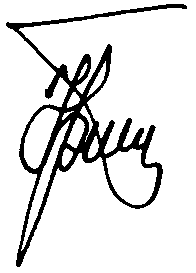           Ю.П. ПрохоровНаименование    профсоюзной организации Профсоюза в соответствии с выписками из ЕГРЮЛРегистра-ционный номерв АИС1. Агрызская районная профсоюзная организация Татарской республиканской организации общественной организации – Профсоюз работников народного образования и науки Российской Федерации18162. Азнакаевская районная организация Татарской республиканской организации общественной организации – Профсоюз работников народного образования и науки Российской Федерации18173. Аксубаевская районная организация Татарской республиканской организации общественной организации – Профсоюз работников народного образования и науки Российской Федерации18184. Актанышская районная профсоюзная организация работников образования Татарской республиканской организации общественной организации – Профсоюз работников народного образования и науки Российской Федерации18195. Алексеевская районная профсоюзная организация Татарской республиканской организации общественной организации – Профсоюз работников народного образования и науки Российской Федерации18206. Территориальная профсоюзная организация работников народного образования Алькеевского муниципального района РТ Татарской республиканской организации общественной организации – Профсоюз работников народного образования и науки Российской Федерации18217. Альметьевская организация Татарской республиканской организации общественной организации – Профсоюз работников народного образования и науки Российской Федерации18228. Профсоюзная организация работников дошкольных учреждений Альметьевского района и города Альметьевска Татарской республиканской общественной организации – Профсоюза работников народного образования и науки Российской Федерации18239. Апастовская районная организация Татарской республиканской организации общественной организации Профсоюз работников народного образования и науки Российской Федерации182410. Арская районная организация Татарской республиканской организации общественной организации – Профсоюз работников народного образования и науки Российской Федерации182511. Атнинская районная профсоюзная организация Татарской республиканской организации общественной организации – Профсоюз работников народного образования и науки Российской Федерации182612. Бавлинская районная организация Татарской республиканской организации общественной организации – Профсоюз работников народного образования и науки Российской Федерации182713. Балтасинская районная организация Татарской республиканской организации общественной организации – Профсоюз работников народного образования и науки Российской Федерации182814. Территориальная профсоюзная организация работников народного образования Бугульминского муниципального района РТ Татарской республиканской организации общественной организации – Профсоюз работников народного образования и науки Российской Федерации182915. Буинская районная организация общественной организации работников народного образования 183016. Верхнеуслонская районная профсоюзная организация Татарской республиканской организации общественной организации – Профсоюз работников народного образования и науки Российской Федерации183117. Высокогорская районная организация Татарской республиканской организации Общественной организации Профсоюз работников народного образования и науки Российской Федерации83418. Дрожжановская районная организация Татарской республиканской организации общественной организации – Профсоюз работников народного образования и науки Российской Федерации 183219. Елабужская территориальная организация Татарской республиканской организации общественной организации – Профсоюз работников народного образования и науки Российской Федерации183320. Заинский Совет профсоюзных организаций работников образования Республики Татарстан183421. Территориальная профсоюзная организация работников образования и науки Зеленодольского муниципального района Татарской республиканской организации общественной организации – Профсоюз работников народного образования и науки Российской Федерации183522. Кайбицкая районная профсоюзная организация Татарской республиканской организации общественной организации – Профсоюз работников народного образования и науки Российской Федерации183623. Камскоустьинская районная организация Татарской республиканской организации общественной организации – Профсоюз работников народного образования и науки Российской Федерации183724. Кукморская районная организация Татарской республиканской организации общественной организации – Профсоюз работников народного образования и науки Российской Федерации183825. Лаишевская районная организация Татарской республиканской организации общественной организации – Профсоюз работников народного образования и науки Российской Федерации183926. Лениногорская городская организация Татарской республиканской организации общественной организации – Профсоюз работников народного образования и науки Российской Федерации184027. Мамадышская районная организация Татарской республиканской организации общественной организации – Профсоюз работников народного образования и науки Российской Федерации83528. Менделеевская районная профсоюзная организация Татарской республиканской организации общественной организации – Профсоюз работников народного образования и науки Российской Федерации184129. Мензелинская районная профсоюзная организация работников народного образования Татарской республиканской организации общественной организации – профсоюз работников народного образования и науки Российской Федерации184230. Муслюмовская районная профсоюзная организация Татарской республиканской организации общественной организации – Профсоюз работников народного образования и науки Российской Федерации184331. Набережно-Челнинская городская профсоюзная организация Татарской республиканской организации общественной организации – Профсоюз работников народного образования и науки Российской Федерации184432. Нижнекамская территориальная профсоюзная организация работников дошкольного образования Татарской республиканской организации общественной организации – Профсоюз работников народного образования и науки Российской Федерации83633. Нижнекамская территориальная профсоюзная организация Татарской республиканской организации общественной организации – Профсоюз работников народного образования и науки Российской Федерации184534. Новошешминская районная профсоюзная организация Татарской республиканской общественной организации – Профсоюз работников народного образования и науки Российской Федерации184635. Нурлатская районная профсоюзная организация Татарской республиканской организации общественной организации – Профсоюз работников народного образования и науки Российской Федерации184736. Пестречинская районная организация Татарской республиканской организации общественной организации – Профсоюз работников народного образования и науки Российской Федерации184837. Рыбно-Слободская районная организация Татарской республиканской организации общественной организации – Профсоюз работников народного образования и науки Российской Федерации184938. Сабинская районная организация Татарской республиканской организации общественной организации – Профсоюз работников народного образования и науки Российской Федерации74139. Сармановская районная организация Татарской республиканской организации общественной организации – Профсоюз работников народного образования и науки Российской Федерации185040. Спасская районная организация Татарской республиканской организации общественной организации – Профсоюз работников народного образования и науки Российской Федерации185141. Тетюшская районная организация Татарской республиканской организации общественной организации – Профсоюз работников народного образования и науки Российской Федерации185542. Тукаевская районная профсоюзная организация Татарской республиканской организации общественной организации – Профсоюз работников народного образования и науки Российской Федерации185643. Тюлячинская районная организация Татарской республиканской организации общественной организации – Профсоюз работников народного образования и науки Российской Федерации185744. Черемшанская районная организация Татарской республиканской организации общественной организации – Профсоюз работников народного образования и науки Российской Федерации 185845. Чистопольская городская профсоюзная организация Татарской республиканской организации общественной организации – Профсоюз работников народного образования и науки Российской Федерации83346. Ютазинская районная организация Татарской республиканской организации общественной организации – Профсоюз работников народного образования и науки Российской Федерации185947. Профсоюзная организация Авиастроительного и Ново-Савиновского районов г. Казани Татарской республиканской организации – Профсоюз работников народного образования и науки Российской Федерации185248. Территориальная (местная) профсоюзная организация Вахитовского и Приволжского районов      г. Казани Татарской республиканской организации общественной организации – Профсоюз работников народного образования и науки Российской Федерации83249. Кировская и Московская районная профсоюзная организация Татарской республиканской организации общественной организации – Профсоюз работников народного образования и науки Российской Федерации185350. Профсоюзная организация работников народного образования и науки Советского района г. Казани Татарской республиканской организации общественной организации – Профсоюз работников народного образования и науки Российской Федерации18541. Профсоюзная организация Казанского национального исследовательского технологического университета Татарской республиканской общественной организации – Профсоюз работников народного образования и науки Российской Федерации (на правах первичной организации)714792. Первичная профсоюзная организация Казанского государственного архитектурно-строительного университета Татарской республиканской организации общественной организации – Профсоюз работников народного образования и науки Российской Федерации774383. Первичная объединенная профсоюзная организация работников и студентов Казанского национального исследовательского технического университета имени А.Н. Туполева Татарской республиканской общественной организации – Профсоюз работников народного образования и науки Российской Федерации769374. Первичная профсоюзная организация Казанского (Приволжского) федерального университета - общественная организация Профсоюз работников народного образования и науки Российской Федерации774355. Первичная профсоюзная организация преподавателей и сотрудников Елабужского государственного педагогического института Татарской республиканской общественная организация - Профсоюз работников народного образования и науки Российской Федерации774366. Первичная профсоюзная организация работников Набережночелнинского института (филиала) Федерального государственного автономного образовательного учреждения высшего профессионального образования «Казанский (Приволжский) федеральный университет» Татарской республиканской организации, общественной организации – Профсоюз работников народного образования и науки Российской Федерации774377. Первичная профсоюзная организация Казанского государственного энергетического университета Татарстанской республиканской организации организации – Профсоюз работников народного образования и науки Российской Федерации774398. Первичная профсоюзная организация преподавателей и сотрудников Федерального государственного бюджетного образовательного учреждения высшего образования «Набережночелнинский государственный педагогический университет»774409. Первичная профсоюзная организация студентов Казанского (Приволжского) федерального университета Татарской республиканской организации общественной организации – Профсоюз работников народного образования и науки Российской Федерации7688310. Профсоюзная организация студентов Елабужского государственного педагогического института Татарской республиканской организации общественной организации – Профсоюз работников народного образования и науки Российской Федерации77441Дата прек-ращения деятельнос-ти: 29.04.201311. Первичная профсоюзная организация студентов и аспирантов Набережночелнинского института (филиала) Федерального государственного автономного образовательного учреждения высшего профессионального образования «Казанский (Приволжский) федеральный университет» Татарской республиканской организации, общественной организации – Профсоюз работников народного образования и науки Российской Федерации7744312. Первичная профсоюзная организация студентов и аспирантов Казанского государственного энергетического университета Татарской республиканской организации, общественной организации – Профсоюз работников народного образования и науки Российской Федерации7744413. Студенческая профсоюзная организация Федерального государственного бюджетного образовательного учреждения высшего образования «Набережночелнинский государственный педагогический университет» Татарской республиканской организации общественной организации – Профсоюз работников народного образования и науки Российской Федерации768911. Первичная профсоюзная организация Арского педагогического колледжа Татарской республиканской организации общественной организации – Профсоюз работников народного образования и науки Российской Федерации774492. Первичная профсоюзная организация Казанского педагогического колледжа Татарской республиканской общественной организации – Профсоюз работников народного образования и науки Российской Федерации777383. Первичная общественная профсоюзная организация работников государственного автономного профессионального образовательного учреждения «Лениногорский музыкально-художественный педагогического колледж» профессиональный союз работников народного образования и науки Российской Федерации768864. Профсоюзная организация работников ГАПОУ «Мензелинский педагогический колледж имени Мусы Джалиля» Татарской республиканской общественная организация Профсоюз работников народного образования и науки Российской Федерации774515. Профсоюзная организация сотрудников Набережночелнинского педагогического колледжа Татарской республиканской организации общественной организации – Профсоюз работников народного образования и науки Российской Федерации777406. Первичная профсоюзная организация сотрудников ГАПОУ «Тетюшский государственный колледж гражданской защиты»774507. Первичная профсоюзная организация работников ГАПОУ «Арский агропромышленный профессиональный колледж» Татарской республиканской организации общественной организации – Профсоюз работников народного образования и науки Российской Федерации774468. Профсоюзная организация Камского государственного автомеханического техникума Министерства образования Российской Федерации381819. Первичная профсоюзная организация Раифского СПУ №1 Татарской республиканской организации общественной организации – Профсоюз работников народного образования и науки Российской Федерации7745210. Первичная профсоюзная организация ГАПОУ «Казанский авиационно-технический колледж имени П.В. Дементьева»7744711. Первичная профсоюзная организация ГАПОУ «Казанский колледж строительства, архитектуры и городского хозяйства»774481. Общественная первичная профсоюзная организация муниципального казенного учреждения «Управление образования Исполнительного комитета города Казани» Татарской республиканской организации Общероссийского профсоюза образования18602. Первичная профсоюзная организация Департамента продовольствия и социального питания г. Казани700553. Первичная профсоюзная организация Министерства образования и науки Республики Татарстан777424. Первичная профсоюзная организация работников аппарата Татарстанской республиканской организации Профсоюза71475